lp.Nr inwentarzowyAutorRok wydanialp.Nr inwentarzowyTytułWydawca163844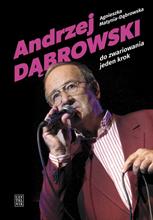 Matynia-Dąbrowska, Agnieszka2021.163844Andrzej Dąbrowski :Czytelnik,263845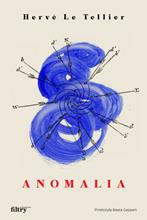 Le Tellier, Hervecopyright 2021.263845Anomalia /Filtry Wydawnictwo,363846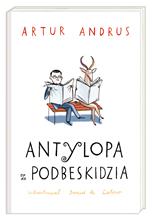 Andrus, Artur2021.363846Antylopa z Podbeskidzia /NK,463848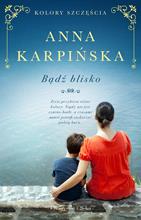 Karpińska, Anna2022.463848Bądź blisko /Prószyński i S-ka - Prószyński Media,563849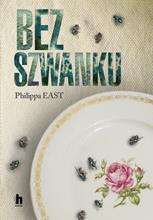 East, Philippa2021.563849Bez szwanku /Harde Wydawnictwo - Time Spółka Akcyjna,663855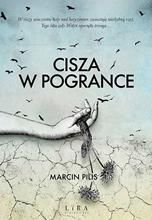 Pilis, Marcin2021.663855Cisza w Pogrance /Lira Wydawnictwo,763856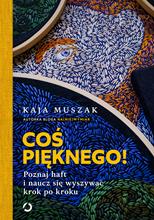 Muszak, Kaja2021.763856Coś pięknego! :Wydawnictwo Otwarte,863857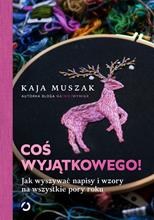 Muszak, Kaja2021.863857Coś wyjątkowego! :Wydawnictwo Otwarte,963858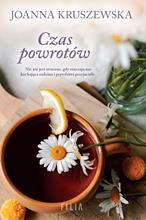 Kruszewska, Joanna2022.963858Czas powrotów /Filia,1063859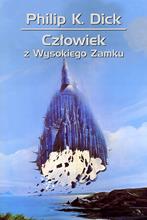 Dick, Philip K.2020.1063859Człowiek z Wysokiego Zamku /Dom Wydawniczy Rebis,1163860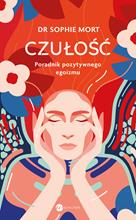 Mort, Sophiecopyright 2021.1163860Czułość :Wielka Litera,1263861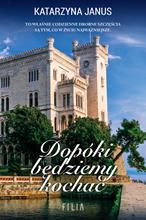 Janus, Katarzyna2022.1263861Dopóki będziemy kochać /Filia,1363862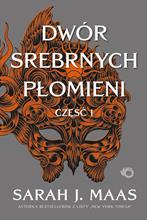 Maas, Sarah J.2021.1363862Dwór srebrnych płomieni.Grupa Wydawnicza Foksal,1463864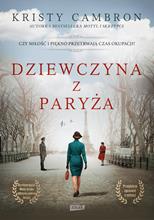 Cambron, Kristy2022.1463864Dziewczyna z Paryża /Znak,1563865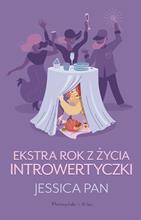 Pan, Jessica2022.1563865Ekstra rok z życia introwertyczki /Prószyński i S-ka - Prószyński Media,1663866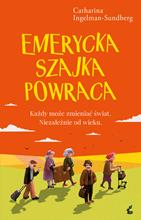 Ingelman-Sundberg, Catharina2022.1663866Emerycka Szajka powraca /Wydawnictwo Sonia Draga,1763868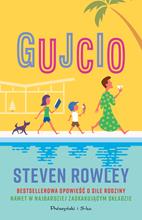 Rowley, Steven2022.1763868Gujcio /Prószyński i S-ka - Prószyński Media,1863869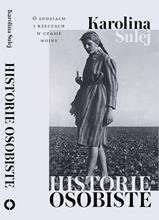 Sulej, Karolina2021.1863869Historie osobiste :Czerwone i Czarne,1963870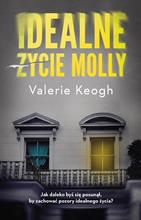 Keogh, Valerie2022.1963870Idealne życie Molly /Muza ,2063873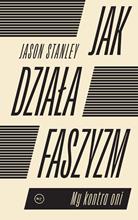 Stanley, Jason2021.2063873Jak działa faszyzm :Wydawnictwo Krytyki Politycznej,2163874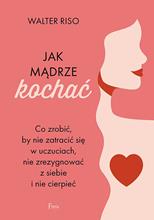 Riso, Walter.2021.2163874Jak mądrze kochać :Feeria Wydawnictwo - Wydawnictwo JK,2263875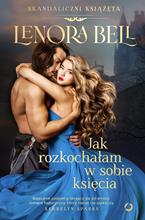 Bell, Lenoracopyright 2022.2263875Jak rozkochałam w sobie księcia /Wydawnictwo Otwarte,2363877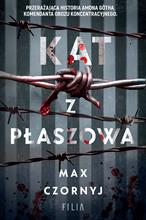 Czornyj, Maksymilian2022.2363877Kat z Płaszowa /Filia,2463878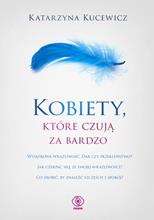 Kucewicz, Katarzyna2021.2463878Kobiety, które czują za bardzo /Dom Wydawniczy Rebis,2563879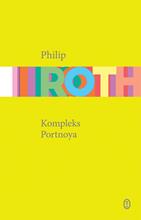 Roth, Philip2022.2563879Kompleks Portnoya /Wydawnictwo Literackie,2663882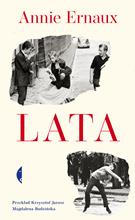 Ernaux, Annie2022.2663882Lata /Wydawnictwo Czarne,2763883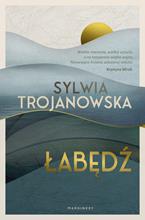 Trojanowska, Sylwia2022.2763883Łabędź /Marginesy,2863887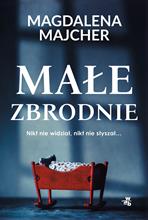 Majcher, Magdalena2022.2863887Małe zbrodnie /Wydawnictwo WAB,2963888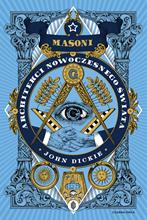 Dickie, Johncopyright 2021.2963888Masoni :Czarna Owca3063889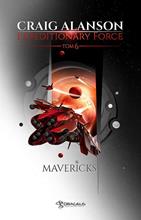 Alanson, Craig2022.3063889Mavericks /Drageus Publishing House,3163890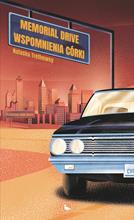 Trethewey, Natasha D.2021.3163890Memorial drive :Wydawnictwo Cyranka,3263894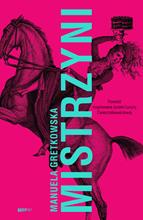 Gretkowska, Manuela2021.3263894Mistrzyni /Znak Litera Nova,3363895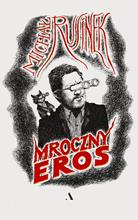 Rusinek, Michał2021.3363895Mroczny Eros :Agora,3463896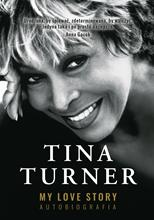 Turner, Tina2021.3463896My love story :Znak Horyzont,3563897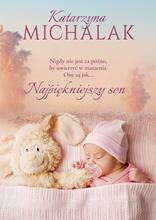 Michalak, Katarzyna2022.3563897Najpiękniejszy sen /Społeczny Instytut Wydawniczy Znak,3663898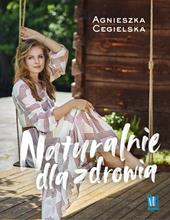 Cegielska, Agnieszkacopyright 2020.3663898Naturalnie dla zdrowia /Burda Książki,3763899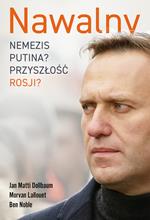 Nawalny :copyright 2022.3763899Nawalny :Zysk i S-ka,3863900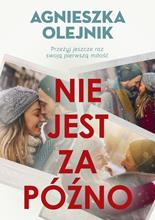 Olejnik, Agnieszka2022.3863900Nie jest za późno /Znak,3963901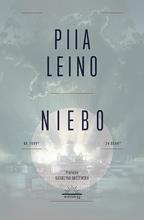 Leino, Piia2021.3963901Niebo /Widnokrąg,4063902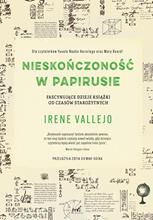 Vallejo, Irene2021.4063902Nieskończoność w papirusie :Post Factum,4163903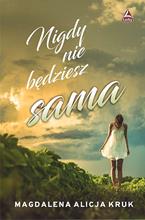 Kruk, Magdalena Alicja2022.4163903Nigdy nie będziesz sama /Wydawnictwo Lucky,4263905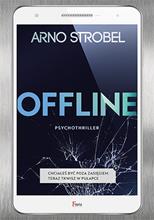 Strobel, Arno2022.4263905Offline :Feeria Wydawnictwo - Wydawnictwo JK,4363907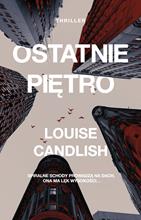 Candlish, Louise2022.4363907Ostatnie piętro /Muza,4463908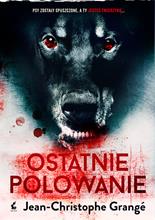 Grangé, Jean-Christophe2022.4463908Ostatnie polowanie /Wydawnictwo Sonia Draga,4563909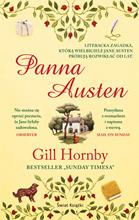 Hornby, Gill.2021.4563909Panna Austen /Świat Książki Wydawnictwo,4663910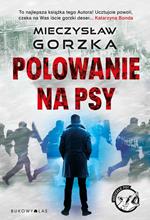 Gorzka, Mieczysławcopyright 2021.4663910Polowanie na psy /Bukowy Las,4763911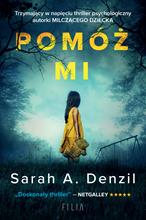 Denzil, Sarah A.2022.4763911Pomóż mi /Filia,4863912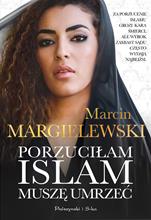 Margielewski, Marcin2022.4863912Porzuciłam islam, muszę umrzeć /Prószyński i S-ka,4963913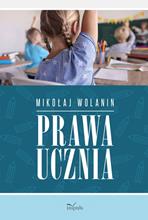 Wolanin, Mikołaj2020.4963913Prawa ucznia /Impuls,5063914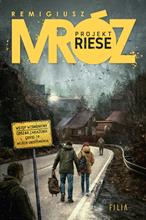 Mróz, Remigiusz2022.5063914Projekt Riese /Filia,5163915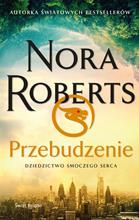 Roberts, Nora2021.5163915Przebudzenie /Świat Książki,5263916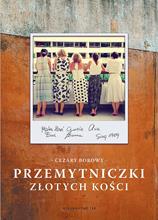 Borowy, Cezary2021.5263916Przemytniczki złotych kości /Wydawnictwo TBR,5363917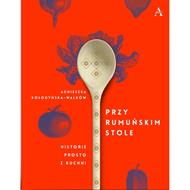 Kołodyńska-Walków, Agnieszka2021.5363917Przy rumuńskim stole :Wydawnictwo Amaltea,5463919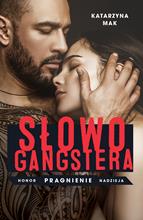 Mak, Katarzyna2022.5463919Słowo gangstera /Lipstick Books - Grupa Wydawnicza Foksal,5563922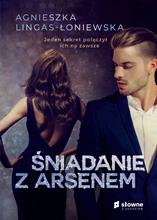 Lingas-Łoniewska, Agnieszka2022.5563922Śniadanie z Arsenem /Słowne - Burda Media Polska,5663923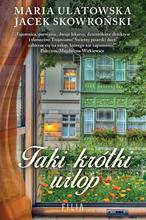 Ulatowska, Maria2022.5663923Taki krótki urlop /Filia,5763924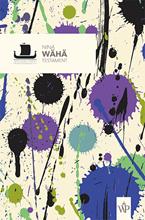 Wähä, Ninacopyright 2022.5763924Testament /Wydawnictwo Poznańskie,5863925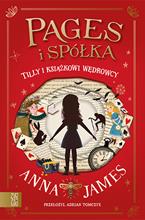 James, Anna2022.5863925Tilly i książkowi wędrowcy /Zygzaki - Grupa Wydawnictwa Poznańskiego,5963926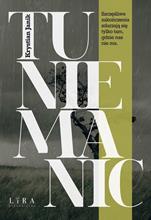 Janik, Krystian2022.5963926Tu nie ma nic /Lira,6063928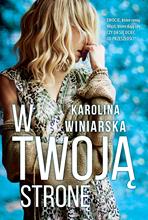 Winiarska, Karolina2021.6063928W twoją stronę /Wydawnictwo Jaguar,6163929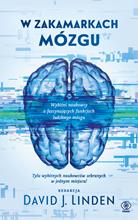 W zakamarkach mózgu /2021.6163929W zakamarkach mózgu /Dom Wydawniczy Rebis,6263932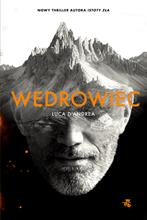 D'Andrea, Luca2022.6263932Wędrowiec /Wydawnictwo W.A.B. - Grupa Wydawnicza Foksal,6363933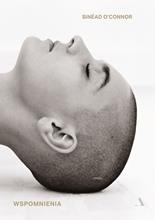 O'Connor, Sinéad2021.6363933Wspomnienia /Wydawnictwo Agora,6463935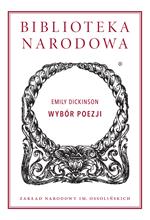 Dickinson, Emily2021.6463935Wybór poezji /Zakład Narodowy im. Ossolińskich,6563936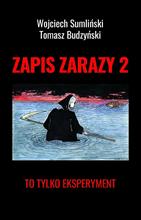 Sumliński, Wojciech2021.6563936Zapis zarazy.WSR,6663937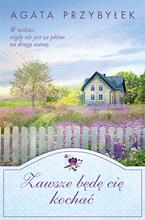 Przybyłek, Agatacopyright 2022.6663937Zawsze będę cię kochać /Czwarta Strona - Grupa Wydawnictwa Poznańskiego,6763938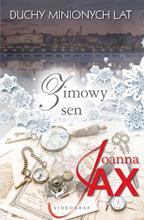 Jax, Joanna2021.6763938Zimowy sen /Videograf,6863939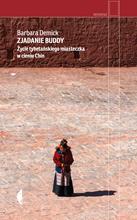 Demick, Barbara2021.6863939Zjadanie Buddy :Wydawnictwo Czarne,6963940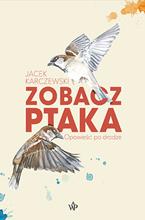 Karczewski, Jacekcopyright 2021.6963940Zobacz ptaka :Wydawnictwo Poznańskie,7063941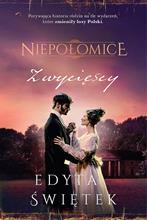 Świętek, Edytacopyright 2021.7063941Zwycięscy /Skarpa Warszawska,7163942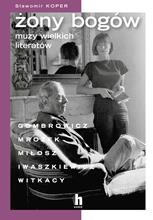 Koper, Sławomir2022:00:007163942Żony bogów:TIME Spółka Akcyjna.7263943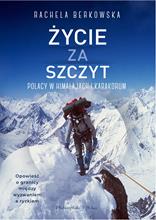 Berkowska, Rachela2021.7263943Życie za szczyt :Prószyński i S-ka - Prószyński Media,7363944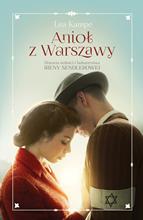 Kampe, Lea2022.7363944Anioł z Warszawy :Znak Litera Nova,7463945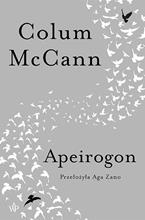 McCann, Columcopyright 2021.7463945Apeirogon /Wydawnictwo Poznańskie,7563946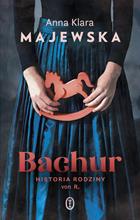 Majewska, Anna Klara2022.7563946Bachur :Wydawnictwo Literackie,7663947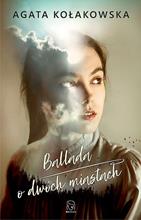 Kołakowska, Agata2022.7663947Ballada o dwóch miastach /Wydawnictwo Oblicza,7763948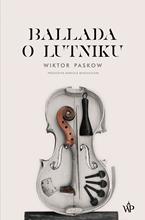 Paskow, Wiktorcopyright 2020.7763948Ballada o lutniku /Wydawnictwo Poznańskie,7863949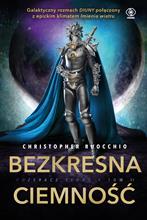 Ruocchio, Christopher2022.7863949Bezkresna ciemność /Dom Wydawniczy Rebis,7963950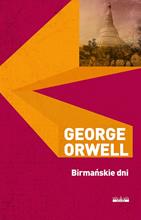 Orwell, George2022.7963950Birmańskie dni /Vis-à-vis Etiuda,8063951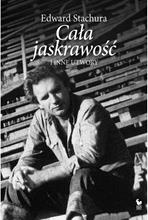 Stachura, Edwardcopyright 2021.8063951Cała jaskrawość i inne utwory /Iskry,8163953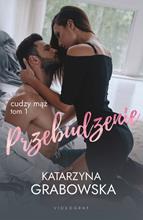 Grabowska, Katarzyna2022.8163953Przebudzenie /"Videograf",8263954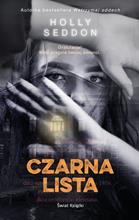 Seddon, Holly2022.8263954Czarna lista /Świat Książki,8363955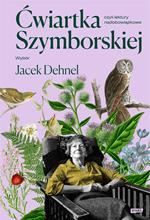 Szymborska, Wisława2021.8363955Ćwiartka Szymborskiej czyli Lektury nadobowiązkowe /Znak,8463956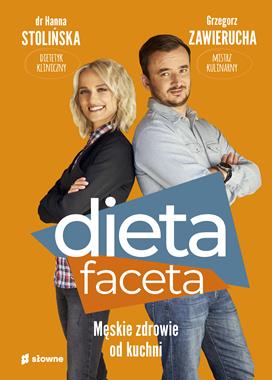 Dieta faceta :copyright 2022.8463956Dieta faceta :Słowne,8563957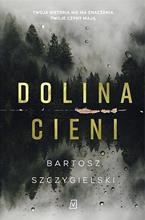 Szczygielski, Bartoszcopyright 2022.8563957Dolina Cieni /Czwarta Strona - Grupa Wydawnictwa Poznańskiego,8663959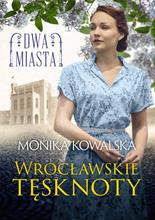 Kowalska, Martacopyright 2022.8663959Wrocławskie tęsknoty /Książnica,8763960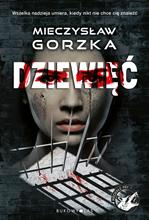 Gorzka, Mieczysławcopyright 2021.8763960Dziewięć /Wydawnictwo Bukowy Las,8863961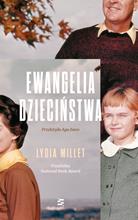 Millet, Lydiacopyright 2022.8863961Ewangelia dzieciństwa /Echa - Czarna Owca,8963963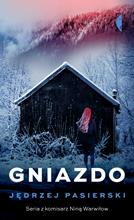 Pasierski, Jędrzej2022.8963963Gniazdo /Wydawnictwo Czarne,9063964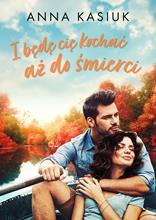 Kasiuk, Anna2022.9063964I będę cię kochać aż do śmierci /Jaguar,9163965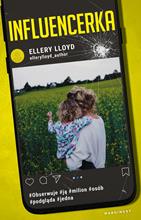 Lloyd, Ellery.2022.9163965Influencerka /Marginesy,9263966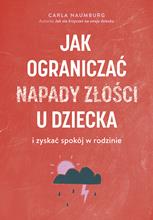 Naumburg, Carla2021.9263966Jak ograniczać napady złości u dziecka :Muza SA,9363967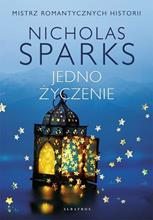 Sparks, Nicholascopyright 2022.9363967Jedno życzenie /Wydawnictwo Albatros,9463968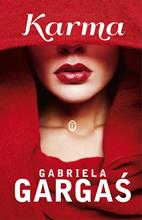 Gargaś, Gabriela2022.9463968Karma /Wydawnictwo Literackie,9563969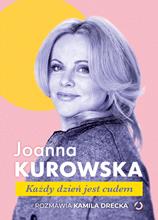 Kurowska, Joanna2022.9563969Każdy dzień jest cudem /Wydawnictwo Otwarte,9663970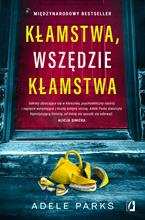 Parks, Adele2022.9663970Kłamstwa, wszędzie kłamstwa /Wydawnictwo Kobiece,9763971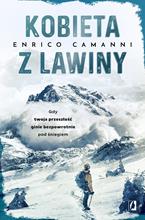 Camanni, Enrico2022.9763971Kobieta z lawiny /Wydawnictwo Kobiece Łukasz Kierus,9863972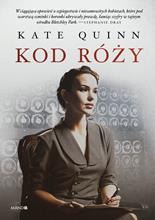 Quinn, Katecopyright 2021.9863972Kod róży /Mando,9963973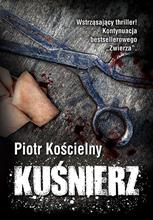 Kościelny, Piotrcopyright 2022.9963973Kuśnierz /Skarpa Warszawska,10063974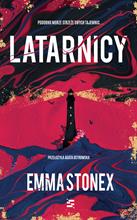 Stonex, Emmacopyright 2021.10063974Latarnicy /Echa - Czarna Owca,10163975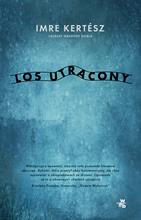 Kertész, Imre2022.10163975Los utracony /Wydawnictwo W.A.B.,10263976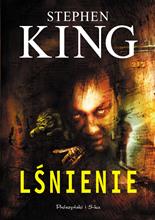 King, Stephen[2022].10263976Lśnienie /Prószyński Media :10363977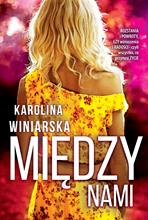 Winiarska, Karolina2022.10363977Między nami /Wydawnictwo Jaguar,10463980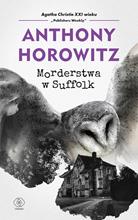 Horowitz, Anthony2022.10463980Morderstwa w Suffolk /Dom Wydawniczy Rebis,10563982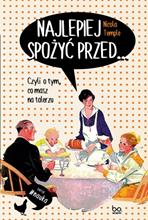 Temple, Nicola2021.10563982Najlepiej spożyć przed... czyli O tym, co masz na talerzu /Bo.wiem,10663983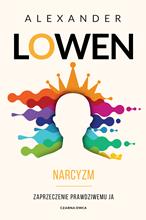 Lowen, Alexandercopyright 2021.10663983Narcyzm :Wydawnictwo Czarna Owca,10763984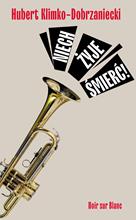 Klimko-Dobrzaniecki, Hubert2021.10763984Niech żyje śmierć! /Noir sur Blanc,10863985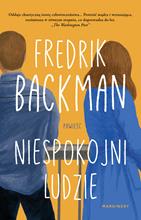 Backman, Fredrik2022.10863985Niespokojni ludzie /Marginesy,10963986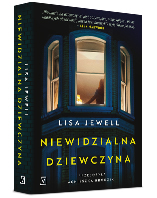 Jewell, Lisacopyright 2022.10963986Niewidzialna dziewczyna /Czwarta Strona,11063987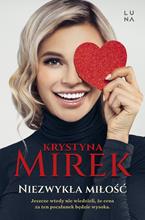 Mirek, Krystyna2022.11063987Niezwykła miłość /Wydawnictwo Marginesy,11163989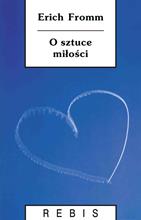 Fromm, Erich2022.11163989O sztuce miłości /Dom Wydawniczy Rebis,11263990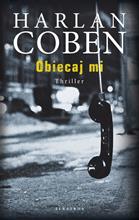 Coben, Harlan2020.11263990Obiecaj mi /Albatros,11363991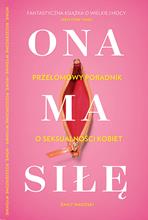 Nagoski, Emily2021.11363991Ona ma siłę /Buchmann - Grupa Wydawnicza Foksal,11463993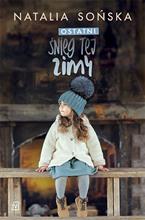 Sońska, Nataliacopyright 2022.11463993Ostatni śnieg tej zimy /Czwarta Strona,11563994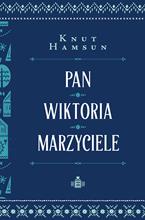 Hamsun, Knut[copyright 2019].11563994Pan ;Zysk i S-ka Wydawnictwo,11663995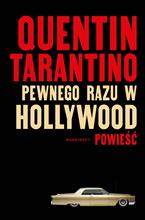 Tarantino, Quentin2021.11663995Pewnego razu w Hollywood :Marginesy,11763998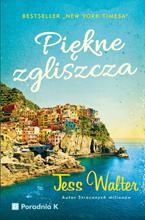 Walter, Jesscopyright 2022.11763998Piękne zgliszcza /Wydawnictwo Poradnia K,11864001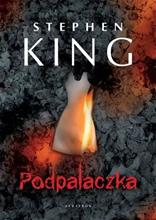 King, Stephen2021.11864001Podpalaczka /Albatros,11964002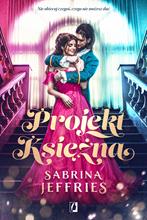 Jeffries, Sabrina2022.11964002Projekt Księżna /Grupa Wydawnicza Kobiece,12064003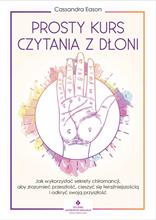 Eason, Cassandra2021.12064003Prosty kurs czytania z dłoni :Studio Astropsychologii,12164004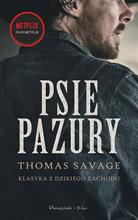 Savage, Thomas2021.12164004Psie pazury /Proszyński Media,12264006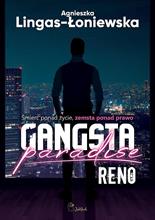 Lingas-Łoniewska, Agnieszkacopyright 2022.12264006Reno /JakBook,12364007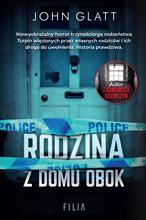 Glatt, John2022.12364007Rodzina z domu obok /Wydawnictwo Filia,12464008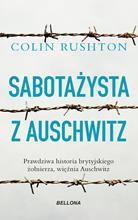 Rushton, Colin2021.12464008Sabotażysta z Auschwitz /Wydawnictwo Świat Książki,12564009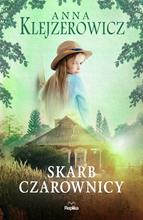 Klejzerowicz, Annacopyright 2022.12564009Skarb czarownicy /Wydawnictwo Replika,12664010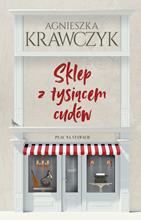 Krawczyk, Agnieszka2022.12664010Sklep z tysiącem cudów /Warszawskie Wydawnictwo Litearckie MUZA,12764011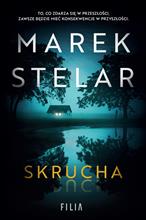 Stelar, Marek2022.12764011Skrucha /Filia,12864012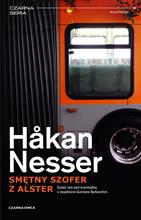 Nesser, Håkan2022.12864012Smętny szofer z Alster /Wydawnictwo Czarna Owca,12964015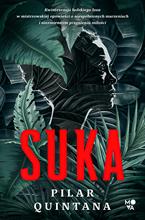 Quintana, Pilar2022.12964015Suka /Wydawnictwo Kobiece,13064016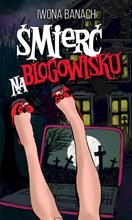 Banach, Iwonacopyright 2022.13064016Śmierć na blogowisku /Lekkie Wydawnictwo,13164018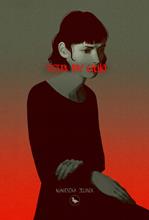 Jelonek, Agnieszka2022.13164018Trzeba być cicho /Wydawnictwo Cyranka,13264019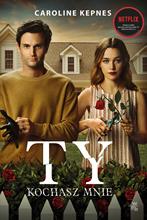 Kepnes, Caroline2021.13264019Ty kochasz mnie /W.A.B. - Grupa Wydawnicza Foksal,13364021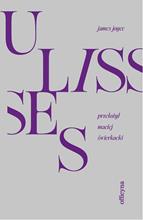 Joyce, James2021.13364021Ulisses /.Wydawnictwo Officyna,13464023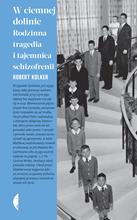 Kolker, Robert Phillip2021.13464023W ciemnej dolinie :Wydawnictwo Czarne,13564025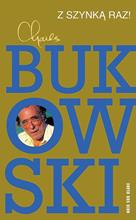 Bukowski, Charles2022.13564025Z szynką raz /Noir sur Blanc,13664026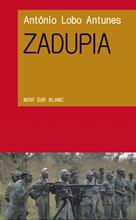 Antunes, António Lobocopyright 2021.13664026Zadupia /Noir sur Blanc,13764027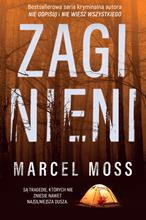 Moss, Marcel2022.13764027Zaginieni /Wydawnictwo Filia,13864029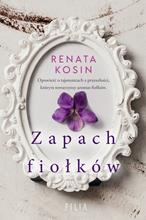 Kosin, Renata2022.13864029Zapach fiołków /Filia,